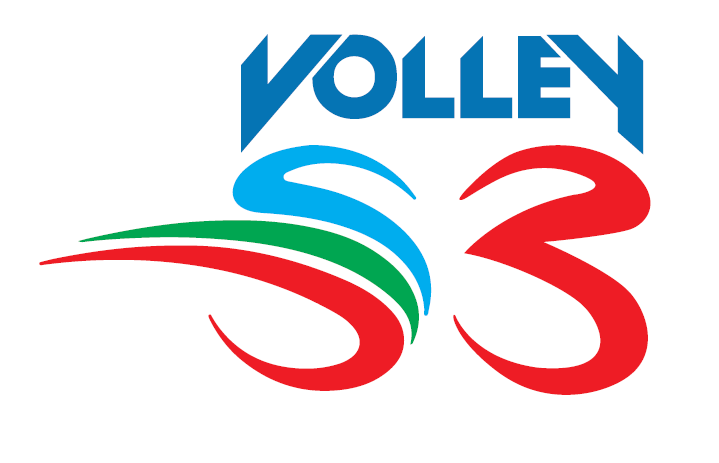 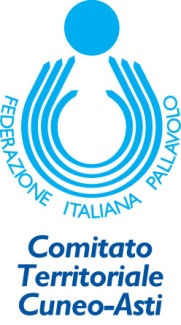 Liberatoria 2023	Al fine di rendere più fluida la comunicazione tra le Società si richiede la liberatoria a comunicare alle altre Società la mail e il n° di cellulare dei Referenti Volley S3 per la  prossima stagione. Nome e Cognome: _____________________________________________________Società sportiva:  ______________________________________________________mail: ________________________________________________________________N° Cellulare: __________________________________________________________La Federazione Italiana Pallavolo Comitato Territoriale Cuneo Asti  (di seguito “Federazione”) svolge l’attività di trattamento dei dati personali contenuti nel presente modulo per finalità organizzative delle giornate di Volley S3. Si informa, pertanto, che i dati personali contenuti nel modulo cartaceo da lei spontaneamente compilato, vengono acquisiti e trattati in forma cartacea e/o su supporto magnetico, elettronico o telematicounicamente al fine di perseguire le predette finalità. Il conferimento dei dati personali, è assolutamente facoltativo ed il loro mancato conferimento non pregiudica le finalità perseguite da FIPAV e, più in generale, il perseguimento delle finalità statutarie. Il sistema informatico ed organizzativo federale garantisce il pieno rispetto delle misure di sicurezza idonee a preservare i Suoi dati. I dati personali verranno trattati fino ad un massimo di 24 mesi  dalla comunicazione, successivamente verranno cancellati, .Gli stessi saranno trattati esclusivamente dal personale e da collaboratori della Federazione o dai professionisti e/o dalle imprese espressamente nominate come responsabili del trattamento. Al di fuori di queste ipotesi i dati non saranno comunicati a terzi né diffusi, se non nei casi specificamente previsti dal diritto nazionale o dell'Unione europea.I dati non verranno trasferiti al di fuori della Unione europea. Relativamente a tutti i dati personali trattati potrà esercitare i diritti previsti dagli artt. 15 e seguenti del Regolamento (diritto di accesso, di rettifica, di cancellazione o limitazione, di opposizione e di portabilità dei dati) nei limiti ed alle condizioni ivi previste. Le richieste di rettifica, aggiornamento o cancellazione, ecc. potranno essere inviate all’indirizzo e-mail: dpo@federvolley.it  Titolare del trattamento dei Suoi dati personali è Federazione Italiana Pallavolo Comitato Territoriale Cuneo Asti con sede in Cuneo, Via Stoppani 18 Ter.  Lei ha il diritto di proporre reclamo all’autorità di controllo competente in materia, Garante per la protezione dei dati personali.Luogo e data __________________________ 		Firma ________________________da compilare e riconsegnare tramite mail all’indirizzo: volleyS3@fipavcuneoasti.it